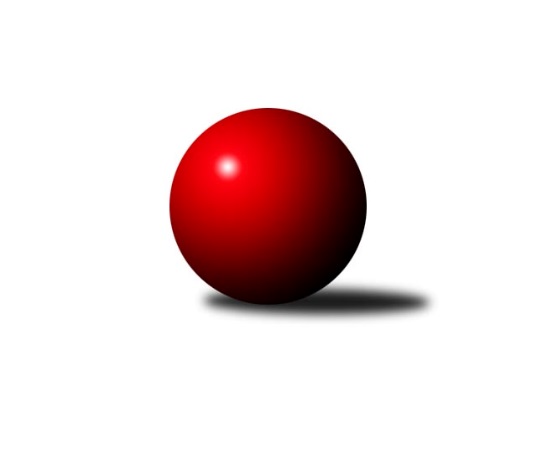 Č.17Ročník 2022/2023	25.4.2024 Jihomoravský KP2 sever 2022/2023Statistika 17. kolaTabulka družstev:		družstvo	záp	výh	rem	proh	skore	sety	průměr	body	plné	dorážka	chyby	1.	KK Moravská Slávia Brno E	17	13	0	4	92.0 : 44.0 	(124.5 : 79.5)	2401	26	1698	703	56.1	2.	KK Moravská Slávia Brno G	17	11	3	3	91.0 : 45.0 	(129.0 : 75.0)	2428	25	1702	726	55.8	3.	TJ Slovan Ivanovice	17	12	1	4	88.0 : 48.0 	(112.5 : 91.5)	2335	25	1673	662	65.2	4.	KK Moravská Slávia Brno F	17	11	1	5	78.0 : 58.0 	(114.0 : 90.0)	2369	23	1680	689	60.6	5.	SK Brno Žabovřesky B	17	9	3	5	79.0 : 57.0 	(118.5 : 85.5)	2368	21	1674	694	62.9	6.	KK Orel Telnice B	17	8	3	6	79.0 : 57.0 	(113.0 : 91.0)	2334	19	1665	669	69.4	7.	TJ Sokol Brno IV B	17	9	0	8	67.0 : 69.0 	(105.5 : 98.5)	2355	18	1679	676	64.5	8.	SKK Veverky Brno B	17	7	1	9	63.0 : 73.0 	(94.5 : 109.5)	2231	15	1600	631	70.2	9.	KK Slovan Rosice D	17	6	0	11	67.0 : 69.0 	(109.0 : 95.0)	2328	12	1653	676	62.1	10.	KK Ořechov	17	6	0	11	46.5 : 89.5 	(77.0 : 127.0)	2174	12	1564	610	84.3	11.	TJ Sokol Husovice E	17	4	0	13	43.5 : 92.5 	(80.0 : 124.0)	2142	8	1544	598	84.5	12.	KS Devítka Brno B	17	0	0	17	22.0 : 114.0 	(46.5 : 157.5)	2048	0	1468	580	103.7Tabulka doma:		družstvo	záp	výh	rem	proh	skore	sety	průměr	body	maximum	minimum	1.	TJ Slovan Ivanovice	8	8	0	0	52.0 : 12.0 	(64.0 : 32.0)	2489	16	2552	2446	2.	SKK Veverky Brno B	8	7	0	1	47.0 : 17.0 	(61.0 : 35.0)	2421	14	2497	2390	3.	KK Moravská Slávia Brno G	9	6	1	2	47.0 : 25.0 	(66.5 : 41.5)	2503	13	2697	2067	4.	KK Moravská Slávia Brno E	8	6	0	2	43.0 : 21.0 	(60.5 : 35.5)	2476	12	2569	2384	5.	KK Moravská Slávia Brno F	8	5	1	2	41.0 : 23.0 	(60.0 : 36.0)	2445	11	2609	2225	6.	SK Brno Žabovřesky B	9	4	3	2	45.0 : 27.0 	(67.0 : 41.0)	2356	11	2439	2284	7.	KK Orel Telnice B	9	5	1	3	43.0 : 29.0 	(60.0 : 48.0)	2207	11	2272	2160	8.	TJ Sokol Brno IV B	8	5	0	3	34.0 : 30.0 	(57.5 : 38.5)	2334	10	2396	2193	9.	KK Slovan Rosice D	9	4	0	5	41.0 : 31.0 	(67.0 : 41.0)	2427	8	2463	2365	10.	KK Ořechov	8	2	0	6	17.5 : 46.5 	(35.0 : 61.0)	2220	4	2347	2090	11.	TJ Sokol Husovice E	9	2	0	7	24.0 : 48.0 	(46.0 : 62.0)	2123	4	2275	1810	12.	KS Devítka Brno B	9	0	0	9	12.0 : 60.0 	(26.5 : 81.5)	2022	0	2247	1887Tabulka venku:		družstvo	záp	výh	rem	proh	skore	sety	průměr	body	maximum	minimum	1.	KK Moravská Slávia Brno E	9	7	0	2	49.0 : 23.0 	(64.0 : 44.0)	2397	14	2496	2309	2.	KK Moravská Slávia Brno G	8	5	2	1	44.0 : 20.0 	(62.5 : 33.5)	2433	12	2602	2313	3.	KK Moravská Slávia Brno F	9	6	0	3	37.0 : 35.0 	(54.0 : 54.0)	2381	12	2632	2186	4.	SK Brno Žabovřesky B	8	5	0	3	34.0 : 30.0 	(51.5 : 44.5)	2370	10	2543	2123	5.	TJ Slovan Ivanovice	9	4	1	4	36.0 : 36.0 	(48.5 : 59.5)	2304	9	2568	2215	6.	KK Orel Telnice B	8	3	2	3	36.0 : 28.0 	(53.0 : 43.0)	2360	8	2512	2283	7.	TJ Sokol Brno IV B	9	4	0	5	33.0 : 39.0 	(48.0 : 60.0)	2361	8	2571	2240	8.	KK Ořechov	9	4	0	5	29.0 : 43.0 	(42.0 : 66.0)	2179	8	2339	2051	9.	KK Slovan Rosice D	8	2	0	6	26.0 : 38.0 	(42.0 : 54.0)	2308	4	2428	2172	10.	TJ Sokol Husovice E	8	2	0	6	19.5 : 44.5 	(34.0 : 62.0)	2157	4	2302	1975	11.	SKK Veverky Brno B	9	0	1	8	16.0 : 56.0 	(33.5 : 74.5)	2193	1	2450	1971	12.	KS Devítka Brno B	8	0	0	8	10.0 : 54.0 	(20.0 : 76.0)	2035	0	2196	1809Tabulka podzimní části:		družstvo	záp	výh	rem	proh	skore	sety	průměr	body	doma	venku	1.	KK Moravská Slávia Brno G	11	9	1	1	62.0 : 26.0 	(87.5 : 44.5)	2418	19 	6 	0 	0 	3 	1 	1	2.	KK Moravská Slávia Brno E	11	8	0	3	60.0 : 28.0 	(82.0 : 50.0)	2431	16 	4 	0 	1 	4 	0 	2	3.	SK Brno Žabovřesky B	11	7	2	2	55.0 : 33.0 	(78.5 : 53.5)	2412	16 	3 	2 	1 	4 	0 	1	4.	TJ Slovan Ivanovice	11	7	0	4	55.0 : 33.0 	(71.5 : 60.5)	2349	14 	5 	0 	0 	2 	0 	4	5.	KK Moravská Slávia Brno F	11	6	0	5	44.0 : 44.0 	(71.0 : 61.0)	2329	12 	3 	0 	2 	3 	0 	3	6.	TJ Sokol Brno IV B	11	6	0	5	40.0 : 48.0 	(68.0 : 64.0)	2334	12 	4 	0 	2 	2 	0 	3	7.	KK Orel Telnice B	11	5	1	5	47.0 : 41.0 	(70.5 : 61.5)	2325	11 	3 	0 	2 	2 	1 	3	8.	KK Slovan Rosice D	11	5	0	6	50.0 : 38.0 	(74.5 : 57.5)	2355	10 	3 	0 	2 	2 	0 	4	9.	SKK Veverky Brno B	11	5	0	6	43.0 : 45.0 	(63.0 : 69.0)	2198	10 	5 	0 	1 	0 	0 	5	10.	TJ Sokol Husovice E	11	3	0	8	29.5 : 58.5 	(49.0 : 83.0)	2149	6 	2 	0 	4 	1 	0 	4	11.	KK Ořechov	11	3	0	8	25.5 : 62.5 	(44.0 : 88.0)	2123	6 	1 	0 	5 	2 	0 	3	12.	KS Devítka Brno B	11	0	0	11	17.0 : 71.0 	(32.5 : 99.5)	2064	0 	0 	0 	5 	0 	0 	6Tabulka jarní části:		družstvo	záp	výh	rem	proh	skore	sety	průměr	body	doma	venku	1.	KK Moravská Slávia Brno F	6	5	1	0	34.0 : 14.0 	(43.0 : 29.0)	2453	11 	2 	1 	0 	3 	0 	0 	2.	TJ Slovan Ivanovice	6	5	1	0	33.0 : 15.0 	(41.0 : 31.0)	2394	11 	3 	0 	0 	2 	1 	0 	3.	KK Moravská Slávia Brno E	6	5	0	1	32.0 : 16.0 	(42.5 : 29.5)	2388	10 	2 	0 	1 	3 	0 	0 	4.	KK Orel Telnice B	6	3	2	1	32.0 : 16.0 	(42.5 : 29.5)	2366	8 	2 	1 	1 	1 	1 	0 	5.	KK Moravská Slávia Brno G	6	2	2	2	29.0 : 19.0 	(41.5 : 30.5)	2451	6 	0 	1 	2 	2 	1 	0 	6.	TJ Sokol Brno IV B	6	3	0	3	27.0 : 21.0 	(37.5 : 34.5)	2399	6 	1 	0 	1 	2 	0 	2 	7.	KK Ořechov	6	3	0	3	21.0 : 27.0 	(33.0 : 39.0)	2284	6 	1 	0 	1 	2 	0 	2 	8.	SK Brno Žabovřesky B	6	2	1	3	24.0 : 24.0 	(40.0 : 32.0)	2330	5 	1 	1 	1 	1 	0 	2 	9.	SKK Veverky Brno B	6	2	1	3	20.0 : 28.0 	(31.5 : 40.5)	2307	5 	2 	0 	0 	0 	1 	3 	10.	KK Slovan Rosice D	6	1	0	5	17.0 : 31.0 	(34.5 : 37.5)	2325	2 	1 	0 	3 	0 	0 	2 	11.	TJ Sokol Husovice E	6	1	0	5	14.0 : 34.0 	(31.0 : 41.0)	2178	2 	0 	0 	3 	1 	0 	2 	12.	KS Devítka Brno B	6	0	0	6	5.0 : 43.0 	(14.0 : 58.0)	2021	0 	0 	0 	4 	0 	0 	2 Zisk bodů pro družstvo:		jméno hráče	družstvo	body	zápasy	v %	dílčí body	sety	v %	1.	Alena Dvořáková 	KK Orel Telnice B 	17	/	17	(100%)	27.5	/	34	(81%)	2.	Marika Celbrová 	KK Moravská Slávia Brno F 	15	/	17	(88%)	29.5	/	34	(87%)	3.	Lenka Indrová 	KK Moravská Slávia Brno F 	14	/	17	(82%)	27	/	34	(79%)	4.	Jiří Bělohlávek 	KK Moravská Slávia Brno E 	13	/	15	(87%)	23	/	30	(77%)	5.	Radim Jelínek 	SK Brno Žabovřesky B 	12	/	15	(80%)	24	/	30	(80%)	6.	Jaroslav Komárek 	TJ Sokol Brno IV B 	12	/	16	(75%)	24.5	/	32	(77%)	7.	Milan Kučera 	KK Moravská Slávia Brno E 	12	/	17	(71%)	25	/	34	(74%)	8.	Bohuslav Orálek 	TJ Slovan Ivanovice  	12	/	17	(71%)	19	/	34	(56%)	9.	Miroslav Oujezdský 	KK Moravská Slávia Brno G 	11	/	13	(85%)	18	/	26	(69%)	10.	Robert Zajíček 	KK Orel Telnice B 	11	/	14	(79%)	19	/	28	(68%)	11.	Radek Hrdlička 	KK Slovan Rosice D 	11	/	15	(73%)	22	/	30	(73%)	12.	Zdeněk Čepička 	TJ Slovan Ivanovice  	11	/	15	(73%)	22	/	30	(73%)	13.	Karel Brandejský 	KK Moravská Slávia Brno E 	11	/	15	(73%)	20	/	30	(67%)	14.	Marek Černý 	SK Brno Žabovřesky B 	11	/	16	(69%)	23	/	32	(72%)	15.	Lubomír Böhm 	SKK Veverky Brno B 	11	/	17	(65%)	23	/	34	(68%)	16.	Milan Sklenák 	KK Moravská Slávia Brno E 	10	/	16	(63%)	16.5	/	32	(52%)	17.	Jan Bernatík 	KK Moravská Slávia Brno G 	9	/	11	(82%)	19.5	/	22	(89%)	18.	Robert Pacal 	TJ Sokol Husovice E 	9	/	11	(82%)	16	/	22	(73%)	19.	Zdeněk Pavelka 	KK Moravská Slávia Brno E 	9	/	12	(75%)	18	/	24	(75%)	20.	Jiří Jungmann 	KK Moravská Slávia Brno E 	9	/	13	(69%)	15	/	26	(58%)	21.	Robert Ondrůj 	KK Orel Telnice B 	9	/	14	(64%)	17	/	28	(61%)	22.	Jan Kučera 	TJ Slovan Ivanovice  	9	/	14	(64%)	16.5	/	28	(59%)	23.	Zdeněk Vladík 	SK Brno Žabovřesky B 	9	/	14	(64%)	16	/	28	(57%)	24.	Radim Pytela 	TJ Slovan Ivanovice  	9	/	15	(60%)	16	/	30	(53%)	25.	Zdeněk Kouřil 	SK Brno Žabovřesky B 	9	/	17	(53%)	19	/	34	(56%)	26.	Radek Hnilička 	SKK Veverky Brno B 	9	/	17	(53%)	17.5	/	34	(51%)	27.	Petr Juránek 	KS Devítka Brno B 	8	/	9	(89%)	13.5	/	18	(75%)	28.	Rudolf Zouhar 	TJ Sokol Brno IV B 	8	/	10	(80%)	12	/	20	(60%)	29.	Martin Večerka 	KK Moravská Slávia Brno G 	8	/	11	(73%)	12	/	22	(55%)	30.	Petr Vyhnalík 	KK Slovan Rosice D 	8	/	12	(67%)	14.5	/	24	(60%)	31.	Vítězslav Krapka 	SK Brno Žabovřesky B 	8	/	13	(62%)	16.5	/	26	(63%)	32.	Libuše Janková 	TJ Sokol Brno IV B 	8	/	14	(57%)	18	/	28	(64%)	33.	Martina Kliková 	KK Moravská Slávia Brno G 	8	/	14	(57%)	16.5	/	28	(59%)	34.	David Raška 	SKK Veverky Brno B 	8	/	14	(57%)	16	/	28	(57%)	35.	Milan Doušek 	KK Orel Telnice B 	8	/	14	(57%)	14	/	28	(50%)	36.	Jan Vrožina 	KK Moravská Slávia Brno F 	8	/	15	(53%)	15	/	30	(50%)	37.	Martin Mikulič 	KK Moravská Slávia Brno G 	7	/	8	(88%)	11	/	16	(69%)	38.	Pavel Zajíc 	KK Slovan Rosice D 	7	/	11	(64%)	13	/	22	(59%)	39.	Ivona Hájková 	TJ Sokol Brno IV B 	7	/	12	(58%)	14	/	24	(58%)	40.	Jiří Žák 	TJ Sokol Brno IV B 	7	/	14	(50%)	14	/	28	(50%)	41.	Václav Vaněk 	KK Moravská Slávia Brno F 	7	/	14	(50%)	13	/	28	(46%)	42.	Štěpán Kalas 	KK Moravská Slávia Brno G 	7	/	15	(47%)	16	/	30	(53%)	43.	Petr Smejkal 	KK Ořechov 	7	/	16	(44%)	16	/	32	(50%)	44.	Stanislav Beran 	SKK Veverky Brno B 	7	/	16	(44%)	15	/	32	(47%)	45.	Pavel Lasovský ml.	TJ Slovan Ivanovice  	7	/	16	(44%)	12	/	32	(38%)	46.	Radka Konečná 	KK Ořechov 	6	/	6	(100%)	9	/	12	(75%)	47.	Petr Málek 	KK Moravská Slávia Brno G 	6	/	8	(75%)	12.5	/	16	(78%)	48.	Josef Hájek 	KK Orel Telnice B 	6	/	9	(67%)	11.5	/	18	(64%)	49.	Petr Pokorný 	TJ Slovan Ivanovice  	6	/	9	(67%)	11.5	/	18	(64%)	50.	Anastasios Jiaxis 	KK Slovan Rosice D 	6	/	10	(60%)	12	/	20	(60%)	51.	Markéta Smolková 	TJ Sokol Husovice E 	6	/	12	(50%)	14	/	24	(58%)	52.	Roman Rychtárik 	KK Slovan Rosice D 	6	/	12	(50%)	13	/	24	(54%)	53.	Jaroslava Hrazdírová 	KK Orel Telnice B 	6	/	12	(50%)	12	/	24	(50%)	54.	Jaromíra Čáslavská 	SKK Veverky Brno B 	6	/	13	(46%)	10	/	26	(38%)	55.	Adam Šoltés 	KK Slovan Rosice D 	5	/	8	(63%)	11	/	16	(69%)	56.	Milan Svobodník 	TJ Slovan Ivanovice  	5	/	9	(56%)	8.5	/	18	(47%)	57.	Karel Gabrhel 	TJ Sokol Husovice E 	5	/	12	(42%)	13	/	24	(54%)	58.	Radim Švihálek 	KK Slovan Rosice D 	5	/	13	(38%)	11.5	/	26	(44%)	59.	Stanislav Barva 	KS Devítka Brno B 	5	/	13	(38%)	11	/	26	(42%)	60.	Libor Čížek 	KK Ořechov 	5	/	15	(33%)	14	/	30	(47%)	61.	Milena Minksová 	TJ Sokol Husovice E 	4.5	/	14	(32%)	9	/	28	(32%)	62.	Ivo Hostinský 	KK Moravská Slávia Brno G 	4	/	4	(100%)	8	/	8	(100%)	63.	Hana Remešová 	KK Moravská Slávia Brno G 	4	/	7	(57%)	8.5	/	14	(61%)	64.	Jiří Martínek 	KS Devítka Brno B 	4	/	8	(50%)	8	/	16	(50%)	65.	Ľubomír Kubaský 	KK Slovan Rosice D 	4	/	9	(44%)	6	/	18	(33%)	66.	František Uher 	SKK Veverky Brno B 	4	/	11	(36%)	8	/	22	(36%)	67.	Lubomír Pár 	KK Ořechov 	4	/	11	(36%)	6	/	22	(27%)	68.	Antonín Zvejška 	SK Brno Žabovřesky B 	4	/	12	(33%)	10.5	/	24	(44%)	69.	Lenka Valová 	KK Moravská Slávia Brno F 	4	/	14	(29%)	14.5	/	28	(52%)	70.	Hana Mišková 	TJ Sokol Husovice E 	4	/	16	(25%)	9	/	32	(28%)	71.	Miloslav Ostřížek 	SK Brno Žabovřesky B 	3	/	6	(50%)	5.5	/	12	(46%)	72.	Jiří Josefík 	TJ Sokol Brno IV B 	3	/	7	(43%)	9	/	14	(64%)	73.	Josef Němeček 	KK Moravská Slávia Brno G 	3	/	7	(43%)	6	/	14	(43%)	74.	Jan Šustr 	KK Orel Telnice B 	3	/	7	(43%)	5	/	14	(36%)	75.	Dan Vejr 	KK Moravská Slávia Brno F 	3	/	9	(33%)	8	/	18	(44%)	76.	Pavel Porč 	KK Ořechov 	2.5	/	13	(19%)	9	/	26	(35%)	77.	Martin Ryšavý 	KK Ořechov 	2	/	2	(100%)	4	/	4	(100%)	78.	Romana Sedlářová 	KK Moravská Slávia Brno F 	2	/	2	(100%)	3	/	4	(75%)	79.	Jiří Ryšavý 	KK Ořechov 	2	/	3	(67%)	4	/	6	(67%)	80.	Pavel Procházka 	KK Ořechov 	2	/	4	(50%)	3	/	8	(38%)	81.	Pavel Lasovský 	TJ Slovan Ivanovice  	2	/	5	(40%)	6	/	10	(60%)	82.	Klaudie Kittlerová 	TJ Sokol Husovice E 	2	/	6	(33%)	4.5	/	12	(38%)	83.	Jiří Hrdlička 	KK Slovan Rosice D 	2	/	7	(29%)	4	/	14	(29%)	84.	Zdeněk Sokola 	KK Moravská Slávia Brno E 	2	/	7	(29%)	3	/	14	(21%)	85.	Bohumil Sehnal 	TJ Sokol Brno IV B 	2	/	8	(25%)	5	/	16	(31%)	86.	Jaromír Teplý 	KS Devítka Brno B 	2	/	11	(18%)	4	/	22	(18%)	87.	Dalibor Šmíd 	KK Ořechov 	2	/	12	(17%)	4	/	24	(17%)	88.	Pavel Letocha 	KS Devítka Brno B 	2	/	13	(15%)	3	/	26	(12%)	89.	Jiří Vítek 	TJ Sokol Husovice E 	2	/	15	(13%)	7.5	/	30	(25%)	90.	Daniel Mikša 	KK Ořechov 	1	/	1	(100%)	2	/	2	(100%)	91.	Karel Krajina 	SKK Veverky Brno B 	1	/	1	(100%)	2	/	2	(100%)	92.	Jiří Hrazdíra ml.	KK Orel Telnice B 	1	/	1	(100%)	2	/	2	(100%)	93.	Jan Machálek ml.	TJ Sokol Husovice E 	1	/	2	(50%)	2	/	4	(50%)	94.	Tomáš Hudec 	TJ Sokol Husovice E 	1	/	2	(50%)	2	/	4	(50%)	95.	Josef Patočka 	TJ Sokol Husovice E 	1	/	2	(50%)	1	/	4	(25%)	96.	Milan Krejčí 	TJ Sokol Brno IV B 	1	/	2	(50%)	1	/	4	(25%)	97.	Ferdinand Pokorný 	TJ Slovan Ivanovice  	1	/	2	(50%)	1	/	4	(25%)	98.	Jaroslav Zmeškal 	KK Slovan Rosice D 	1	/	4	(25%)	2	/	8	(25%)	99.	Marta Hrdličková 	KK Orel Telnice B 	1	/	5	(20%)	2	/	10	(20%)	100.	Vladimír Venclovský 	TJ Sokol Brno IV B 	1	/	8	(13%)	4	/	16	(25%)	101.	Jiří Hrazdíra st.	KK Orel Telnice B 	1	/	8	(13%)	3	/	16	(19%)	102.	Josef Polák 	KK Moravská Slávia Brno F 	1	/	8	(13%)	3	/	16	(19%)	103.	Jitka Bukáčková 	KK Ořechov 	1	/	9	(11%)	4	/	18	(22%)	104.	Pavel Medek 	SKK Veverky Brno B 	1	/	11	(9%)	3	/	22	(14%)	105.	Vítězslav Kopal 	KS Devítka Brno B 	1	/	15	(7%)	4	/	30	(13%)	106.	Miroslav Krapka 	KK Moravská Slávia Brno F 	0	/	1	(0%)	0	/	2	(0%)	107.	Dalibor Dvorník 	TJ Sokol Husovice E 	0	/	2	(0%)	1	/	4	(25%)	108.	Karel Pospíšil 	SK Brno Žabovřesky B 	0	/	2	(0%)	1	/	4	(25%)	109.	Leona Jelínková 	KK Ořechov 	0	/	2	(0%)	0	/	4	(0%)	110.	Vladimír Hlaváč 	KS Devítka Brno B 	0	/	2	(0%)	0	/	4	(0%)	111.	Jozef Pavlovič 	KK Moravská Slávia Brno E 	0	/	3	(0%)	2	/	6	(33%)	112.	Josef Kaderka 	KS Devítka Brno B 	0	/	3	(0%)	0	/	6	(0%)	113.	Radek Probošt 	KK Moravská Slávia Brno E 	0	/	4	(0%)	2	/	8	(25%)	114.	Jaroslav Navrátil 	KK Moravská Slávia Brno F 	0	/	5	(0%)	1	/	10	(10%)	115.	Lucie Kulendíková 	KS Devítka Brno B 	0	/	6	(0%)	2	/	12	(17%)	116.	Jakub Rauschgold 	TJ Sokol Husovice E 	0	/	6	(0%)	1	/	12	(8%)	117.	Vlastimil Kužel 	KS Devítka Brno B 	0	/	6	(0%)	0	/	12	(0%)	118.	Martin Staněk 	KS Devítka Brno B 	0	/	6	(0%)	0	/	12	(0%)	119.	Zuzana Haklová 	KK Ořechov 	0	/	7	(0%)	1	/	14	(7%)	120.	Roman Brener 	TJ Sokol Brno IV B 	0	/	8	(0%)	3	/	16	(19%)	121.	Martin Kyjovský 	KS Devítka Brno B 	0	/	8	(0%)	0	/	16	(0%)Průměry na kuželnách:		kuželna	průměr	plné	dorážka	chyby	výkon na hráče	1.	KK Vyškov, 1-4	2412	1714	697	67.5	(402.0)	2.	KK MS Brno, 1-4	2389	1686	702	65.9	(398.2)	3.	KK Slovan Rosice, 1-4	2375	1674	701	66.7	(395.9)	4.	Brno Veveří, 1-2	2356	1666	689	57.0	(392.7)	5.	Žabovřesky, 1-2	2327	1655	672	65.6	(387.9)	6.	TJ Sokol Brno IV, 1-4	2222	1585	637	80.3	(370.5)	7.	Telnice, 1-2	2172	1556	615	76.1	(362.1)Nejlepší výkony na kuželnách:KK Vyškov, 1-4TJ Slovan Ivanovice 	2552	12. kolo	Zdeněk Čepička 	TJ Slovan Ivanovice 	492	14. koloTJ Slovan Ivanovice 	2533	3. kolo	Zdeněk Čepička 	TJ Slovan Ivanovice 	486	16. koloTJ Slovan Ivanovice 	2510	10. kolo	Bohuslav Orálek 	TJ Slovan Ivanovice 	465	3. koloTJ Slovan Ivanovice 	2506	16. kolo	Jaroslav Komárek 	TJ Sokol Brno IV B	457	12. koloTJ Slovan Ivanovice 	2467	14. kolo	Zdeněk Čepička 	TJ Slovan Ivanovice 	453	3. koloTJ Slovan Ivanovice 	2452	1. kolo	Zdeněk Čepička 	TJ Slovan Ivanovice 	449	12. koloTJ Slovan Ivanovice 	2448	6. kolo	Pavel Lasovský ml.	TJ Slovan Ivanovice 	447	6. koloTJ Slovan Ivanovice 	2446	9. kolo	Bohuslav Orálek 	TJ Slovan Ivanovice 	443	1. koloTJ Sokol Brno IV B	2419	12. kolo	Radim Jelínek 	SK Brno Žabovřesky B	442	14. koloKK Moravská Slávia Brno G	2400	1. kolo	Jan Kučera 	TJ Slovan Ivanovice 	441	12. koloKK MS Brno, 1-4KK Moravská Slávia Brno G	2697	5. kolo	Petr Pokorný 	TJ Slovan Ivanovice 	515	15. koloKK Moravská Slávia Brno G	2648	7. kolo	Ivo Hostinský 	KK Moravská Slávia Brno G	496	15. koloKK Moravská Slávia Brno F	2632	5. kolo	Petr Juránek 	KS Devítka Brno B	490	8. koloKK Moravská Slávia Brno F	2609	16. kolo	Martina Kliková 	KK Moravská Slávia Brno G	486	5. koloKK Moravská Slávia Brno G	2602	16. kolo	Petr Málek 	KK Moravská Slávia Brno G	480	10. koloTJ Sokol Brno IV B	2571	16. kolo	Lubomír Böhm 	SKK Veverky Brno B	477	14. koloKK Moravská Slávia Brno E	2569	3. kolo	Petr Juránek 	KS Devítka Brno B	476	2. koloTJ Slovan Ivanovice 	2568	15. kolo	Jan Bernatík 	KK Moravská Slávia Brno G	476	7. koloKK Moravská Slávia Brno G	2565	9. kolo	Ivo Hostinský 	KK Moravská Slávia Brno G	475	13. koloKK Moravská Slávia Brno F	2556	8. kolo	Petr Málek 	KK Moravská Slávia Brno G	474	5. koloKK Slovan Rosice, 1-4KK Moravská Slávia Brno G	2550	12. kolo	Romana Sedlářová 	KK Moravská Slávia Brno F	478	17. koloSK Brno Žabovřesky B	2543	10. kolo	Vítězslav Krapka 	SK Brno Žabovřesky B	469	10. koloKK Moravská Slávia Brno F	2511	17. kolo	Miroslav Oujezdský 	KK Moravská Slávia Brno G	455	12. koloKK Slovan Rosice D	2463	17. kolo	Petr Vyhnalík 	KK Slovan Rosice D	453	17. koloKK Slovan Rosice D	2457	15. kolo	Karel Brandejský 	KK Moravská Slávia Brno E	450	13. koloKK Slovan Rosice D	2456	9. kolo	Anastasios Jiaxis 	KK Slovan Rosice D	447	17. koloKK Slovan Rosice D	2455	7. kolo	Adam Šoltés 	KK Slovan Rosice D	447	10. koloKK Slovan Rosice D	2454	10. kolo	Martina Kliková 	KK Moravská Slávia Brno G	446	12. koloKK Orel Telnice B	2434	2. kolo	Rudolf Zouhar 	TJ Sokol Brno IV B	446	9. koloKK Slovan Rosice D	2421	5. kolo	Radim Jelínek 	SK Brno Žabovřesky B	445	10. koloBrno Veveří, 1-2SKK Veverky Brno B	2497	2. kolo	Radek Hnilička 	SKK Veverky Brno B	461	13. koloSKK Veverky Brno B	2441	8. kolo	Jaromíra Čáslavská 	SKK Veverky Brno B	456	2. koloSKK Veverky Brno B	2428	1. kolo	Radek Hnilička 	SKK Veverky Brno B	449	11. koloSK Brno Žabovřesky B	2424	6. kolo	Radek Hnilička 	SKK Veverky Brno B	439	4. koloKK Moravská Slávia Brno E	2423	2. kolo	Radek Hnilička 	SKK Veverky Brno B	437	8. koloSKK Veverky Brno B	2413	13. kolo	Radek Hnilička 	SKK Veverky Brno B	436	2. koloSKK Veverky Brno B	2407	4. kolo	Marek Černý 	SK Brno Žabovřesky B	435	6. koloSKK Veverky Brno B	2398	6. kolo	Lubomír Böhm 	SKK Veverky Brno B	433	13. koloSKK Veverky Brno B	2391	11. kolo	Lubomír Böhm 	SKK Veverky Brno B	432	8. koloSKK Veverky Brno B	2390	16. kolo	Stanislav Beran 	SKK Veverky Brno B	432	1. koloŽabovřesky, 1-2SK Brno Žabovřesky B	2439	13. kolo	Zdeněk Pavelka 	KK Moravská Slávia Brno E	460	9. koloSK Brno Žabovřesky B	2429	11. kolo	Zdeněk Kouřil 	SK Brno Žabovřesky B	454	2. koloSK Brno Žabovřesky B	2419	7. kolo	Radim Jelínek 	SK Brno Žabovřesky B	453	15. koloKK Moravská Slávia Brno G	2398	11. kolo	Vítězslav Krapka 	SK Brno Žabovřesky B	452	11. koloKK Moravská Slávia Brno E	2398	9. kolo	Petr Málek 	KK Moravská Slávia Brno G	449	11. koloKK Moravská Slávia Brno F	2396	15. kolo	Zdeněk Vladík 	SK Brno Žabovřesky B	446	13. koloSK Brno Žabovřesky B	2384	2. kolo	Miroslav Oujezdský 	KK Moravská Slávia Brno G	440	11. koloSK Brno Žabovřesky B	2329	15. kolo	Radim Jelínek 	SK Brno Žabovřesky B	440	2. koloSK Brno Žabovřesky B	2324	5. kolo	Václav Vaněk 	KK Moravská Slávia Brno F	437	15. koloTJ Sokol Brno IV B	2318	7. kolo	Radim Jelínek 	SK Brno Žabovřesky B	435	17. koloTJ Sokol Brno IV, 1-4KK Moravská Slávia Brno E	2432	5. kolo	Jaroslav Komárek 	TJ Sokol Brno IV B	485	4. koloKK Moravská Slávia Brno E	2428	7. kolo	Jaroslav Komárek 	TJ Sokol Brno IV B	475	17. koloKK Moravská Slávia Brno G	2425	8. kolo	Jaroslav Komárek 	TJ Sokol Brno IV B	466	13. koloTJ Slovan Ivanovice 	2417	7. kolo	Radim Jelínek 	SK Brno Žabovřesky B	461	8. koloKK Moravská Slávia Brno E	2397	17. kolo	Miroslav Oujezdský 	KK Moravská Slávia Brno G	456	8. koloTJ Sokol Brno IV B	2396	11. kolo	Robert Pacal 	TJ Sokol Husovice E	454	4. koloTJ Sokol Brno IV B	2392	17. kolo	Milena Minksová 	TJ Sokol Husovice E	452	12. koloKK Moravská Slávia Brno F	2386	13. kolo	Jiří Bělohlávek 	KK Moravská Slávia Brno E	451	17. koloTJ Sokol Brno IV B	2374	15. kolo	Rudolf Zouhar 	TJ Sokol Brno IV B	449	15. koloKK Moravská Slávia Brno G	2372	14. kolo	Jiří Josefík 	TJ Sokol Brno IV B	442	2. koloTelnice, 1-2KK Moravská Slávia Brno G	2313	3. kolo	Alena Dvořáková 	KK Orel Telnice B	432	15. koloKK Moravská Slávia Brno E	2309	15. kolo	Alena Dvořáková 	KK Orel Telnice B	429	17. koloKK Orel Telnice B	2272	12. kolo	Jiří Bělohlávek 	KK Moravská Slávia Brno E	426	15. koloKK Orel Telnice B	2258	15. kolo	Alena Dvořáková 	KK Orel Telnice B	426	10. koloKK Orel Telnice B	2240	14. kolo	Martin Mikulič 	KK Moravská Slávia Brno G	419	3. koloTJ Slovan Ivanovice 	2215	17. kolo	Martina Kliková 	KK Moravská Slávia Brno G	417	3. koloKK Orel Telnice B	2205	9. kolo	Radek Hrdlička 	KK Slovan Rosice D	414	14. koloKK Orel Telnice B	2191	10. kolo	Alena Dvořáková 	KK Orel Telnice B	413	3. koloKK Orel Telnice B	2187	5. kolo	Alena Dvořáková 	KK Orel Telnice B	412	5. koloKK Moravská Slávia Brno F	2186	7. kolo	Robert Zajíček 	KK Orel Telnice B	411	7. koloČetnost výsledků:	8.0 : 0.0	7x	7.0 : 1.0	17x	6.0 : 2.0	19x	5.0 : 3.0	11x	4.0 : 4.0	6x	3.0 : 5.0	10x	2.0 : 6.0	19x	1.5 : 6.5	1x	1.0 : 7.0	9x	0.0 : 8.0	3x